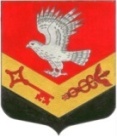 Муниципальное образование«ЗАНЕВСКОЕ   ГОРОДСКОЕ   ПОСЕЛЕНИЕ» Всеволожского муниципального района Ленинградской областиАДМИНИСТРАЦИЯ ПОСТАНОВЛЕНИЕ 09.09.2016 г.					                                      		№ 496дер. ЗаневкаОб утверждении Порядка создания, реорганизации, изменения типа и ликвидации муниципальных учреждений, а также утверждения уставов муниципальных учреждений и внесения в них измененийВ соответствии с  Федеральными законами от 06.10.2003 № 131-ФЗ «Об общих принципах организации местного самоуправления в Российской Федерации», от 12.01.1996 № 7-ФЗ «О некоммерческих организациях», от 03.11.2006 № 174-ФЗ «Об автономных учреждениях», администрация муниципального образования «Заневское городское поселение» Всеволожского муниципального района Ленинградской области ПОСТАНОВЛЯЕТ: 	1. Утвердить Порядок создания, реорганизации, изменения типа и ликвидации муниципальных учреждений, а также утверждения уставов муниципальных учреждений и внесения в них изменений, согласно приложению.          2.  Настоящее постановление подлежит опубликованию в средствах массовой информации.         3.  Настоящее постановление вступает в силу со дня его официального опубликования в средствах массовой информации.         4. Контроль за исполнением настоящего постановления  возложить на заместителя главы администрации по ЖКХ и градостроительству Мыслина С.В.Глава администрации                                                                               А.В.Гердий												Приложение									УТВЕРЖДЕНОпостановлением администрации 			       от 09.09.2016 г.№ 496Порядоксоздания, реорганизации, изменения типа и ликвидации муниципальных учреждений, а также утверждения уставов муниципальных учреждений и внесения в них изменений1. Общие положения	1.1. Настоящий Порядок устанавливает процедуры создания, реорганизации, изменения типа и ликвидации муниципальных казенных, бюджетных и автономных учреждений, которые созданы (планируется создать) на базе имущества, находящегося в собственности муниципального образования «Заневское городское поселение» Всеволожского муниципального района Ленинградской области (далее - муниципальные учреждения), а также утверждения уставов муниципальных учреждений и внесения в них изменений.2. Создание муниципального учреждения	2.1. Муниципальное учреждение может быть создано путем его учреждения в соответствии с настоящим разделом или путем изменения типа существующего муниципального учреждения в соответствии с разделом 4 настоящего Порядка.	2.2. Решение о создании муниципального учреждения путем его учреждения принимается администрацией муниципального образования «Заневское городское поселение» Всеволожского муниципального района Ленинградской области (далее – администрация) в форме постановления.	2.3. Постановление администрации о создании муниципального учреждения должно содержать:	2.3.1. Наименование создаваемого муниципального учреждения с указанием его типа.	2.3.2. Основные цели деятельности создаваемого муниципального учреждения, определенные в соответствии с федеральными законами и иными нормативными правовыми актами.	2.3.3. Наименование органа местного самоуправления, осуществляющего функции и полномочия учредителя;	2.3.4. Сведения о недвижимом имуществе (в том числе земельных участках), которое планируется закрепить (предоставить в постоянное (бессрочное) пользование) за создаваемым муниципальным учреждением.	2.3.5. Предельную штатную численность работников (для казенного учреждения).	2.3.6. Перечень мероприятий по созданию муниципального учреждения с указанием сроков их проведения.	2.3.7. Указание об утверждении устава муниципального учреждения.	2.4. Одновременно с проектом постановления администрации о создании муниципального учреждения представляется проект устава муниципального учреждения, разработанный в соответствии с разделом 6 настоящего Порядка3. Реорганизация муниципального учреждения	3.1. Реорганизация муниципального учреждения может быть осуществлена в форме его слияния, присоединения, разделения или выделения.	3.2. Решение о реорганизации муниципального учреждения в форме разделения, выделения, слияния (если возникшее при слиянии юридическое лицо является муниципальным казенным учреждением) или присоединения (в случае присоединения муниципального бюджетного или автономного учреждения к казенному учреждению) принимается администрацией в порядке, аналогичном порядку создания муниципального учреждения путем его учреждения.	3.3. Решение о реорганизации муниципального учреждения должно содержать:	3.3.1. Наименование муниципальных учреждений, участвующих в процессе реорганизации, с указанием их типов.	3.3.2. Форму реорганизации.	3.3.3. Наименование муниципального учреждения (учреждений) после завершения процесса реорганизации.	3.3.4. Наименование органа местного самоуправления, осуществляющего функции и полномочия учредителя реорганизуемого муниципального учреждения (учреждений).	3.3.5. Информацию об изменении (сохранении) основных целей деятельности реорганизуемого учреждения (учреждений).	3.3.6. Информацию об изменении (сохранении) штатной численности (для казенных учреждений).	3.3.7. Перечень мероприятий по реорганизации муниципального учреждения с указанием сроков их проведения.	3.3.8. Указание об утверждении устава муниципального учреждения в новой редакции или о внесении соответствующих изменений в устав муниципального учреждения.4. Изменение типа муниципального учреждения	4.1. Изменение типа муниципального учреждения не является его реорганизацией.	4.2. Решение об изменении типа муниципального учреждения в целях создания муниципального казенного, бюджетного или автономного учреждения принимается администрацией в форме постановления.	4.3. Решение об изменении типа муниципального учреждения в целях создания муниципального казенного учреждения должно содержать:	4.3.1. Наименование существующего муниципального учреждения с указанием его типа.	4.3.2. Наименование создаваемого муниципального учреждения с указанием его типа.	4.3.3. Наименование органа местного самоуправления, осуществляющего функции и полномочия учредителя муниципального учреждения.	4.3.4. Информацию об изменении (сохранении) основных целей деятельности муниципального учреждения.	4.3.5. Информацию об изменении (сохранении) штатной численности.	4.3.6. Перечень мероприятий по созданию муниципального учреждения с указанием сроков их проведения.	4.4. Решение об изменении типа муниципального учреждения в целях создания муниципального бюджетного учреждения должно содержать:	4.4.1. Наименование существующего муниципального учреждения с указанием его типа.	4.4.2. Наименование создаваемого муниципального учреждения с указанием его типа.	4.4.3. Наименование органа местного самоуправления, осуществляющего функции и полномочия учредителя муниципального учреждения.	4.4.4. Информацию об изменении (сохранении) основных целей деятельности муниципального учреждения.	4.4.5. Перечень мероприятий по созданию муниципального учреждения с указанием сроков их проведения.	4.5. Решение об изменении типа муниципального учреждения в целях создания муниципального автономного учреждения должно содержать:	4.5.1. Наименование существующего муниципального учреждения с указанием его типа.	4.5.2. Наименование создаваемого муниципального учреждения с указанием его типа.	4.5.3. Наименование органа местного самоуправления, осуществляющего функции и полномочия учредителя муниципального учреждения.	4.5.4. Сведения об имуществе, закрепляемом за автономным учреждением, в том числе перечень объектов недвижимого имущества и особо ценного движимого имущества.	4.5.5. Перечень мероприятий по созданию автономного учреждения с указанием сроков их проведения.	4.5.6. Указание об утверждении устава муниципального учреждения в новой редакции или о внесении соответствующих изменений в устав муниципального учреждения.	4.6. В случае если изменение типа муниципального казенного учреждения приведет к невозможности осуществления создаваемым путем изменения типа муниципальным учреждением муниципальных функций, в пояснительной записке к постановлению администрации указывается информация о том, кому данные муниципальные функции будут переданы.	4.7. В случае если изменение типа муниципального учреждения приведет к невозможности осуществления создаваемым путем изменения типа муниципальным учреждением муниципальных полномочий по исполнению публичных обязательств перед физическим лицом, подлежащих исполнению в денежной форме, в пояснительной записке  к постановлению администрации указывается информация о том, кому указанные полномочия будут переданы.5. Ликвидация муниципальных учреждений	5.1. Решение о ликвидации муниципального учреждения принимается администрацией в форме постановления. Указанное решение должно содержать:	5.1.1. Наименование учреждения с указанием типа.	5.1.2. Наименование органа местного самоуправления, осуществляющего функции и полномочия учредителя муниципального учреждения.	5.1.3. Наименование должностного лица администрации, ответственного за осуществление ликвидационных процедур.	5.1.4. Наименование правопреемника казенного учреждения, в том числе по обязательствам, возникшим в результате исполнения судебных решений.	5.2. В случае если ликвидируемое муниципальное казенное учреждение осуществляет муниципальные функции, пояснительная записка к постановлению администрации должна содержать информацию о том, кому указанные муниципальные функции будут переданы после завершения процесса ликвидации.	В случае если ликвидируемое муниципальное учреждение осуществляет муниципальные полномочия по исполнению публичных обязательств перед физическим лицом, подлежащих исполнению в денежной форме, пояснительная записка к постановлению администрации должна содержать информацию о том, кому указанные полномочия будут переданы после завершения процесса ликвидации.	5.3. После издания постановления администрации о ликвидации муниципального учреждения администрация:	5.3.1. В трехдневный срок доводит указанный правовой акт до сведения регистрирующего органа для внесения в Единый государственный реестр юридических лиц сведения о том, что учреждение находится в процессе ликвидации.	5.3.2. В двухнедельный срок:	утверждает состав ликвидационной комиссии соответствующего учреждения;	устанавливает порядок и сроки ликвидации указанного учреждения в соответствии с Гражданским кодексом Российской Федерации и правовым актом о ликвидации муниципального учреждения.	5.4. Ликвидационная комиссия:	5.4.1. Обеспечивает реализацию полномочий по управлению делами ликвидируемого муниципального учреждения в течение всего периода его ликвидации.	5.4.2. В десятидневный срок с даты истечения периода, установленного для предъявления требований кредиторами, представляет в администрацию для утверждения промежуточный ликвидационный баланс.	5.4.3. В десятидневный срок после завершения расчетов с кредиторами представляет в администрацию для утверждения ликвидационный баланс.	5.4.4. Осуществляет иные предусмотренные Гражданским кодексом Российской Федерации и другими законодательными актами Российской Федерации мероприятия по ликвидации муниципального учреждения.	5.5. Требования кредиторов ликвидируемого муниципального учреждения (за исключением казенного учреждения) удовлетворяются за счет имущества, на которое в соответствии с законодательством Российской Федерации может быть обращено взыскание.	Движимое и недвижимое имущество муниципального учреждения, оставшееся после удовлетворения требований кредиторов, а также движимое и недвижимое имущество, на которое в соответствии с законодательством Российской Федерации не может быть обращено взыскание по обязательствам ликвидируемого учреждения, передается ликвидационной комиссией в казну муниципального образования.6. Утверждение устава муниципального учрежденияи внесение в него изменений	6.1. Устав муниципального учреждения, а также вносимые в него изменения утверждаются постановлением администрации.	6.2. Устав должен содержать:	6.2.1. Общие положения, устанавливающие в том числе:	наименование муниципального учреждения с указанием в наименовании его типа;	информацию о месте нахождения муниципального учреждения;	наименование учредителя и собственника имущества муниципального учреждения;	наименование органа местного самоуправления, осуществляющего функции и полномочия учредителя и собственника муниципального учреждения.	6.2.2. Предмет и цели деятельности учреждения в соответствии с федеральным законом, иным нормативным правовым актом, муниципальным правовым актом, а также исчерпывающий перечень видов деятельности (с указанием основных видов деятельности и иных видов деятельности, не являющихся основными), которые муниципальное учреждение вправе осуществлять в соответствии с целями, для достижения которых оно создано.	6.2.3. Раздел об организации деятельности и управлении учреждением, содержащий в том числе сведения о структуре, компетенции органов управления учреждения, порядок их формирования, сроки полномочий и порядок деятельности таких органов, срок действия трудового договора, заключаемого с руководителем муниципального учреждения, а также положения об ответственности руководителя учреждения.	6.2.4. Раздел об имуществе и финансовом обеспечении учреждения, содержащий в том числе:	порядок распоряжения имуществом, приобретенным муниципальным бюджетным учреждением (за исключением имущества, приобретенного за счет средств, выделенных учреждению собственником на приобретение такого имущества);	порядок передачи муниципальным бюджетным учреждением некоммерческим организациям в качестве их учредителя или участника денежных средств, иного имущества, за исключением особо ценного движимого имущества, закрепленного за ним собственником или приобретенного бюджетным учреждением за счет средств, выделенных ему собственником на приобретение такого имущества, а также недвижимого имущества;	порядок осуществления крупных сделок и сделок, в совершении которых имеется заинтересованность;	запрет на совершение сделок, возможными последствиями которых является отчуждение или обременение имущества, закрепленного за муниципальным учреждением, или имущества, приобретенного за счет средств, выделенных этому учреждению из бюджета муниципального образования, если иное не установлено законодательством Российской Федерации;	положения об открытии лицевых счетов муниципальному учреждению, а также об иных счетах, открываемых муниципальному учреждению в соответствии с законодательством Российской Федерации;	положения о ликвидации муниципального учреждения по решению собственника имущества и распоряжении собственником имуществом ликвидированного учреждения, если иное не предусмотрено законодательством Российской Федерации;	указание на субсидиарную ответственность муниципального образования по обязательствам муниципального казенного учреждения.	6.2.5. Сведения о филиалах и представительствах учреждения.	6.2.6. Иные разделы - в случаях, предусмотренных федеральными законами.	6.3. Содержание устава муниципального автономного учреждения должно соответствовать требованиям, установленным Федеральным законом «Об автономных учреждениях».                                                    _______________